بيانات الجوالواي-فاي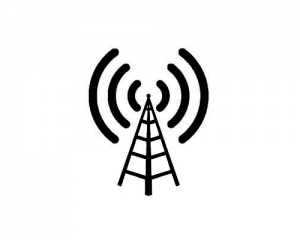 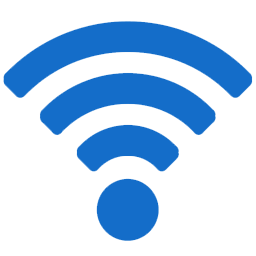 العلامةخارج البيتداخل البيتمكان الاستخداميجب الاشتراك بباقة بيانات (من حسابك)مدفوعة (من مشعل)التكلفةالنقر على أيقونة بيانات الجوال +
التأكد من صلاحية باقة البيانات (اشتراك شهري وتلقائي)النقر على أيقونة الواي-فايطريقة التشغيل